国泰君安证券实习岗位  柜台实习岗位职责  了解券商柜台业务流程、各项业务开通规则、整理客户资料、客户合规回访岗位要求  无硬性要求实习名额  若干实习日期  7月15日（放假之初）至9月1日（开学）工作时间  工作日（周一至周五）工作地点  国泰君安武汉紫阳东路营业部  梅苑小区地铁站A口薪酬待遇  优秀的实习生有1000元薪酬实习证明  可开具实习证明中信证券实习岗位  理财顾问岗位要求  针对大三及以上年级学生的暑假实习实习名额  若干实习日期  自放假起，共一个半月工作时间  工作日（周一至周五）工作地点  中信证券水果湖券商营业部  洪山广场B2出口薪酬待遇  表现优秀者有机会得到可达日薪50的薪酬实习证明  可开具实习证明备注      对于表现优秀的实习生，公司会作为人才储备，毕业后可以直接签约为理财顾问或理财经理大地保险实习岗位  人力资源岗、综合柜员/出单岗、业务管理岗、销售支持岗岗位要求  1、全日制大学本科学历及以上；2、能够熟练运用office软件；3、具备良好的沟通能力、团队协作能力，具备一定的抗压能力。实习名额  若干实习日期  至少一个月工作时间  周一至周五9:00-12:00   13:30-17:30工作地点  中国大地财产保险股分有限公司湖北分公司     湖北省武汉市江汉区新华路468号CFD时代财富中心20-21层(菱角湖地铁站D出口500米处)薪酬待遇  1500/月 、提供中餐实习证明  可开具实习证明备注      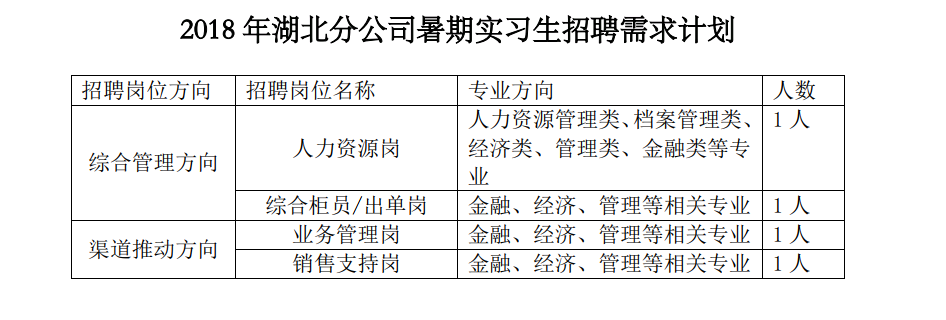 中国人寿实习岗位  销售类型岗位岗位要求  无硬性要求实习名额  若干实习日期  七月中旬起至少一个月工作时间  弹性工作制，早上9:00打上班卡，不用打下班卡工作地点  武汉市江岸区解放大道1070号财富大厦14楼薪酬待遇  提成+底薪（责任制底薪，最低档1000元）实习证明  可开具实习证明美尔雅期货实习岗位  客户经理、外呼客服、网络推广、财务、资管运营岗位要求  具有良好的沟通能力，耐心细致，能吃苦实习名额  若干实习日期  全职在岗至少1个半月时间工作时间  工作日工作地点  湖北省武汉市江汉区新华路218号(浦发银行大厦）9层、10层薪酬待遇  市场相关岗位（有具体工作任务和绩效）：100元/天+绩效；后台支持相关岗位：800-1200/月实习证明  可开具实习证明    备注      表现优异者，可签长期实习协议，毕业免试录用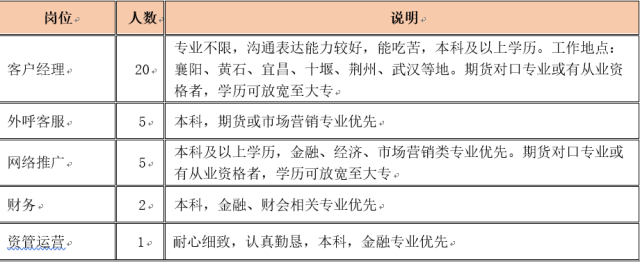 工商银行实习岗位  大堂经理岗位职责  大堂引导，业务咨询，客户识别，协助处理服务投诉，指导客户使用机具及填写单据实习要求  无硬性要求实习名额  若干实习日期  一般半个月工作时间  9:00到17:00工作地点  工行锦绣龙城支行（民族大道888号锦绣龙城100栋正门）薪酬待遇  实习期没有薪酬实习证明  可开具实习证明备注      确认实习需要与学校签订实习协议招商银行实习岗位  内勤助理，外勤业务员，针对个人情况分配岗位岗位要求  着正装上班，女生需化淡妆实习名额  若干实习日期  暑假期间至少连续工作40天工作时间  每天8:20报道，下午17：00-18:00下班，有午休，周末单休工作地点  武汉市江夏区光谷大道120号现代森林小镇招商银行金融港支行薪酬待遇  40元一天，包中餐、晚餐实习证明  可开具实习证明